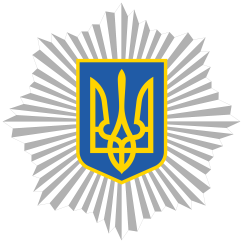 Шановні мешканці м. Харкова та Харківської області!Пропонуємо Вам взяти участь у соціологічному опитуванні «Публічна безпека та довіра до правоохоронних органів». Це дослідження проводиться з метою покращення якості правоохоронних послуг та визначення проблем безпеки у районах м. Харкова та Харківської області. За результатами опитування будуть встановлені пріоритетні напрями забезпечення публічної безпеки і порядку на території Вашого мешкання на поточний рік та оцінено ефективність роботи правоохоронних органів у минулому році.Пройти опитування можна на комп’ютері, планшеті або смартфоні за посиланням:http://survey.univd.edu.ua/index.php/448549?lang=uk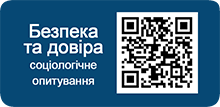 Ви можете також пройти опитування, натиснувши на цей банер на сайті Вашого відділу поліції або на сайті Вашої районної адміністрації. Також можливо зайти через наведений QR код з будь якого мобільного пристрою. Відповіді на запитання займуть у Вас 10-15 хвилин. За необхідності Ви можете перервати заповнення анкети та продовжити її заповнювати у вільний час - для цього натисніть «Продовжити пізніше» у правому верхньому куті екрана, а для повернення натисніть «Завантажити незавершене опитування» у тому ж місці. Опитування абсолютно анонімне. Результати обчислюватимуться в узагальненому вигляді з групуванням по районах міста та області.Це дослідження проводиться Харківським національним університетом внутрішніх справ (науково-дослідною лабораторією з проблем протидії злочинності) спільно з Головним управлінням Національної поліції в Харківській області за підтримки Консультативної місії Європейського Союзу та Харківської обласної державної адміністрації в рамках Регіональної програми забезпечення публічної безпеки і порядку в Харківській області на 2018–2019 роки та в рамках реалізації Стратегічних напрямів забезпечення публічної безпеки і порядку на території Харківської області на 2018-2019 роки, затверджених Харківською обласною радою.Якщо у Вас виникнуть запитання, Ви можете звернутись до виконавців за адресою: ndl@univd.edu.ua .